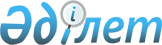 Бюджет мекемелерiн бөлiнген валюта қаржысы үшiн сомдық қайтарымын аударудан босату туралыҚазақстан Республикасы Министрлер Кабинетiнiң қаулысы 7 қазан 1992 ж. N 835



          Республикалық валюта қорынан бюджеттiк мекемелерге бөлiнетiн 
валюта қаржысының сомдық қайтарымы үшiн республикалық бюджеттен 
ақшалай қаражаттың жұмсалуын доғару мақсатында Қазақстан 
Республикасының Министрлер Кабинетi қаулы етедi:




          1. Республикалық валюта қорынан бюджеттiк мекемелерге валюта 




қаржысын бөлу сомдық қайтарымынсыз жүргiзiлетiн болып белгiленсiн.
     2. Әлем Банк Қазақстан бiр апта мерзiмде:
     "Республикалық валюта қорынан бөлiнетiн валюта қаржысының 
сомдық қайтарымы" есебiндегi ақша қаражатын Қазақстан Республикасының 
Ұлттық Мемлекеттiк банкiнiң бюджеттiк есебiн аударсын;
     Республикалық валюта қорынан бюджеттiк мекемелерге бөлiнетiн 
валюта қаржысының сомдық қайтарымы жөнiндегi 1992 жылы қабылданған 
Үкiмет шешiмдерiнiң күшiн жою туралы Қазақстан Республикасының 
Министрлер Кабинетiне ұсыныс енгiзсiн.

      Қазақстан Республикасының
      Премьер-министрi
      
      


					© 2012. Қазақстан Республикасы Әділет министрлігінің «Қазақстан Республикасының Заңнама және құқықтық ақпарат институты» ШЖҚ РМК
				